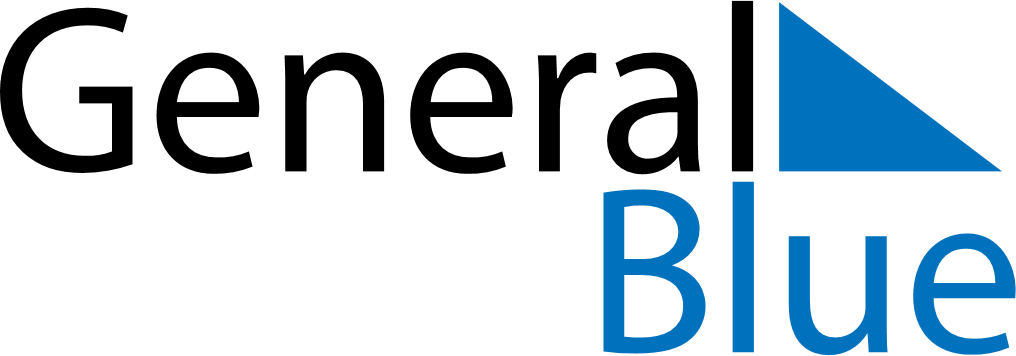 December 2021December 2021December 2021December 2021BahrainBahrainBahrainSundayMondayTuesdayWednesdayThursdayFridayFridaySaturday12334567891010111213141516171718National DayAccession DayAccession Day192021222324242526272829303131